Санкт-Петербургский государственный университетФакультет международных отношенийРЕЦЕНЗИЯ На аспирантскую выпускную квалификационную работуКагриманяна Алексана Сергеевичавыполненную на тему «Внешняя деятельность европейских этнонациональных регионов на примере Шотландии, Каталонии и Фландрии: проблемы и перспективы».1.Обоснование теоретической и практической актуальности темы, соответствие предмета исследования теме и цели.В последнее десятилетие особенно активно развиваются процессы регионализации, как ответ на глобальные трансформации в экономике, политике и культуре. Одним из направлений этого процесса является усиление влияния национальных регионов в Европе, которые пытаются проводить свою собственную внешнюю политику, что приводит к неминуемым противоречиям на глобальном и локальном уровнях. Экономический кризис в Южной Европе, выход Великобритании из ЕС и результаты референдумов в Шотландии и Каталонии породили серьёзный экономико-политический кризис по всей территории Европы. А приход к власти правых популистов в части стран ЕС не только усугубило глубинные противоречия между Центральной, Южной и Западной Европой, но и породила ещё большее желание в целом ряде национальных образований проводить в жизнь проекты полной или частичной независимости. Исследование этих процессов важно для понимания настоящих и будущих тенденций в Европе и каким образом они могут повлиять на Россию, которая тоже является крупным регионом с большим количеством этнических образований. Всё это говорит о серьёзной актуальности данной аспирантской ВКР, которая, без со мнений, представляет собой интересную попытку рассмотреть специфику внешней деятельности таких важных для единства Европы регионов, как Шотландия, Каталония и Фландрия в контексте значительного количества проблем с которыми столкнулись страны ЕС. Предмет исследования полностью соответствует заявленным целям и теме, представленным во введении.2. Оценка результатов, полученных автором ВКР.Результаты исследования представляются полностью релевантными и обоснованными. Обращает на себя внимание грамотный разбор проблемы применения парадипломатии и её эффективности для изучаемых регионов. Интересен, в этой связи, вывод о том, что в изучаемых регионах «сложились полноценные системы международной деятельности», которые вполне успешно функционируют и обладает серьёзной внутренней мотивацией акторов этого процесса. Не менее интересным является разделение автором этнической и национальной идентичности в изучаемых регионах. Это важно, поскольку Европа — это регион этносов, что приводит к значительному числу кризисных ситуаций и конфликтов. Наконец, интерес представляет выход на проблематику субъектов Российской Федерации в контексте пародипломатии, которая, в целом, «совпадает с шотландской и каталонской моделями». 3.Степень анализа использованных источников, самостоятельность и аргументированность выводов. Обращает на себя внимание отличный теоретический обзор. Автором было проанализировано значительное количество работ по проблемам этнонациональных сообществ, идентичности и национализма, а также европейской интеграции. В работе используется качественная иностранная литература. 4.Оценка выбранной методологии и ее реализации. Автор использует несколько методов из которых стоит выделить институциональный анализ, структурно-функциональный подход и case-study. Часть из них почему-то не заявлены в работе, хотя они явно присутствуют. В целом, применение данной методологической базы оправдано и не вызывает сомнений. 5.Отличительные положительные стороны работы. Исследование выделятся отличным теоретическим обзором. Используются качественные источники, в том числе на иностранном языке. Обращает на себя внимание, политико-юридический анализ проблематики и подробное сравнение конкретных моделей пародипломатий исследуемых регионов. Производит приятное впечатление упоминание Российской Федерации в контексте регионального развития и проблем пародипломатии. Аспирантская ВКР выделяется отличной теоретико-методологической базой, детальным анализом проблематики и качественным практическим исследованием с весьма актуальными выводами. 6.Оценка оформления ВКР. Требования к оформлению, правила цитирования и оформления ссылок и списка литературы, в целом, соблюдены.7.Недостатки и замечания по работе. 1. В работе весьма своеобразно прописана методологическая основа. Слишком много общенаучных методов и практически отсутствуют узкоспециализированные. Очевидно, что в работе присутствует институциональный анализ и структурно-функциональный подход, хотя автор их не упоминает. Кроме того, в тексте отмечается использование метода case-study, хотя речь явно идёт о не просто об этом методе, а о сравнительном case-study в интерпретации А. Лейпхарта, что тоже не раскрывается. 2. Говоря о специфике развития современных регионов Европы, важно учитывать трансформацию регионального политического режима в них и его взаимодействия с федеральным политическим режимом. Подобная характеристика каждого рассматриваемого кейса позволила бы более наглядно показать их сходства и отличия, а также специфическую позицию внутри Европы. В данном случае, возможно, автору следовало освятить этот момент.3.Автор больше фокусируется на институтах и институциональном дизайне и намного меньше уделяет внимания конкретным субъектам парадипломатии.  Работе не хватает рассмотрения конкретных персоналий в контексте внешнеполитических кризисов и реакции на них. Подобный дисбаланс отчасти оправдан методологией, но, было бы уместно ещё в ряде случаев рассматривать институты и субъектов параллельно. 8.Общая оценка работы. Тем не менее, отмеченные недостатки не оказывают существенного влияния на раскрытие темы исследования и не снижают общей положительной оценки, представленной к защите работы. Аспирантская ВКР выделяется отличной фактологической основой, достаточно подробным анализом проблемы и актуальными выводами. Автор показал отличное знание материала и широкую эрудицию. Таким образом, аспирантская ВКР Алексана Сергеевича Кагриманяна полностью отвечает требованиям, предъявляемым к работам подобного уровня и может быть оценена на «отлично».Рецензент: Кандидат политических наук,                                    доцент департамента прикладной политологии НИУ ВШЭ – Санкт-Петербург                                                                               «15» июня 2018г.                                                                                                        А. А. Балаян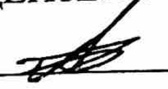 